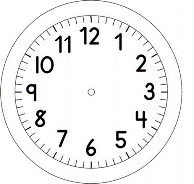 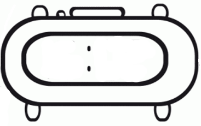 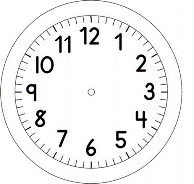 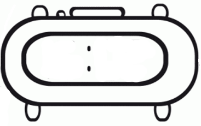 PORTUGUÊS TRADIÇÕES JUNINAS...TRAZ BOAS LEMBRANÇAS DE RECEITAS E ALIMENTOS.PERGUNTE PARA OS SEUS AVÓS E PAIS:  -  O QUE É TRADICIONAL E GOSTOSO COMER NESTA ÉPOCA?LISTE OS NOMES DAS "DELÍCIAS" DE ACORDO COM A INICIAL, NO ALFABETO.AGORA, COM TODO CARINHO: PEÇA PARA OS SEUS AVÓS OU OS SEUS PAIS ESCREVEREM AQUI, COM A LETRA DELES, UMA RECEITA BEM TÍPICA JUNINA NA SUA FAMÍLIA, QUE TODO MUNDO GOSTA E SEMPRE PEDE PARA SER FEITA NESTA ÉPOCA DO ANO. 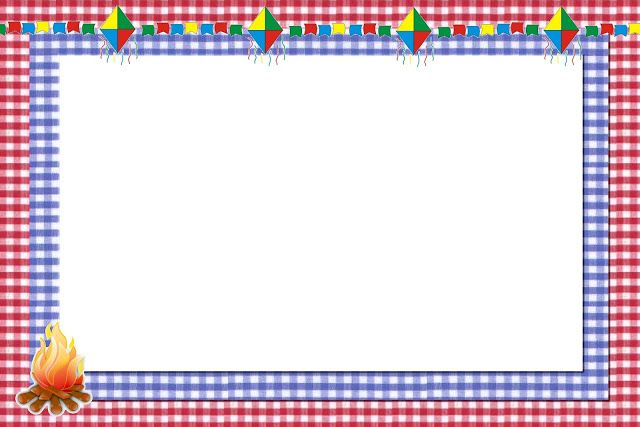 AaBbCcDdEeFfGgHhIiJjKkLlMmNnOoPpQqRrSsTtUuVvWwXxYyZz